Book Study Questions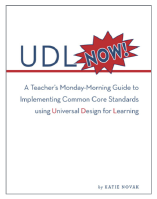 Chapter 3January 28, 20164pm or 8pm E/Twww.UDLBookStudy.Weebly.com QuestionsCommentsExtensions3.1 Why is it so important to share the UDL guidelines with your students?Deep Dive into the UDL Guidelines orhttp://bit.ly/1RhILXQ 3.2 On page 18… Which guidelines, including the checkpoints—Engagement, Representation, Action/Expression—are most likely to get students involved in establishing and/or maintaining your learning environment?3.3 Which ideas (bulletin boards, shoe organizers, etc.) outlined in this chapter will you implement right away?3.4 If the author Katie Novak joins us what are two  questions you will have for her?